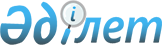 "Қазақстан Республикасында нашақорлыққа және есірткі бизнесіне қарсы күрестің 2012 - 2016 жылдарға арналған салалық бағдарламасы туралы" Қазақстан Республикасы Үкіметінің 2012 жылғы 12 сәуірдегі № 451 қаулысына өзгерістер мен толықтырулар енгізу туралы
					
			Күшін жойған
			
			
		
					Қазақстан Республикасы Үкіметінің 2014 жылғы 8 шілдедегі № 778 қаулысы. Күші жойылды - Қазақстан Республикасы Үкіметінің 2016 жылғы 29 маусымдағы № 383 қаулысымен      Ескерту. Күші жойылды - ҚР Үкіметінің 29.06.2016 № 383 (алғашқы ресми жарияланған күнінен кейін күнтізбелік он күн өткен соң қолданысқа енгізіледі) қаулысымен.      Қазақстан Республикасының Үкіметі ҚАУЛЫ ЕТЕДІ:



      1. «Қазақстан Республикасында нашақорлыққа және есірткі бизнесіне қарсы күрестің 2012 – 2016 жылдарға арналған салалық бағдарламасы туралы» Қазақстан Республикасы Үкіметінің 2012 жылғы 12 сәуірдегі № 451 қаулысына (Қазақстан Республикасының ПҮАЖ-ы, 2012 ж., 43, 571-құжат) мынадай өзгерістер мен толықтырулар енгізілсін:



      2 және 3-тармақтар мынадай редакцияда жазылсын:



      «2. Орталық және жергілікті атқарушы органдар, өзге де мемлекеттік органдар Бағдарламада көзделген іс-шаралардың тиісінше және уақтылы орындалуын қамтамасыз етсін және жыл сайын, есепті жылдан кейінгі жылдың 15 ақпанына дейін Қазақстан Республикасы Ішкі істер министрлігіне олардың орындалуы жөнінде ақпарат берсін.



      3. Қазақстан Республикасы Ішкі істер министрлігі жыл сайын, есепті жылдан кейінгі жылдың 10 наурызына дейін Қазақстан Республикасы Экономика және бюджеттік жоспарлау министрлігіне Бағдарламаның орындалу барысы туралы жиынтық ақпарат берсін.»;



      көрсетілген қаулымен бекітілген Қазақстан Республикасында нашақорлыққа және есірткі бизнесіне қарсы күрестің 2012 – 2016 жылдарға арналған салалық бағдарламасында:



      «Бағдарлама паспорты» деген 1-бөлімде:



      «Қаржыландыру көздері мен көлемдері» мынадай редакцияда жазылсын:

      «Ағымдағы ахуалды талдау» деген 3-бөлімде:



      «Нашақорлықтың алдын алу, емдеу және оңалту» деген 5-кіші бөлімде:



      үшінші алдын алуда:



      он сегізінші бөлім мынадай редакцияда жазылсын:

      «Нашақорлыққа және есірткі бизнесіне қарсы күрестің 2009 – 2011 жылдарға арналған бағдарламасының (Қазақстан Республикасы Үкіметінің 2009 жылғы 27 мамырдағы № 784 қаулысы) іске асырылуын бағалау нәтижелері бойынша бақылаушы және қадағалаушы органдар оны іске асырудың жеткіліксіз тиімділігі туралы қорытындылар берді. Айталық, Республикалық бюджеттің атқарылуын бақылау жөніндегі есеп комитеті, Қазақстан Республикасының Бас прокуратурасы Бағдарламаның іс-шараларын жоспарлаудың тиімсіздігі, олардың орындалуын және бөлінген қаржыландырудың жұмсалуын жеткіліксіз бақылау бөлігінде ескертулер айтты. Нашақорлыққа және есірткі бизнесіне қарсы күрес саласында ведомствоаралық өзара іс-қимыл жасауды нормативтік құқықтық реттеу бөлігінде сақталып отырған проблемалар атап көрсетілді.»;



      мынадай мазмұндағы бөліктермен толықтырылсын:

      «Бағдарламаны іске асырудағы кемшіліктердің негізгі себебі мемлекеттік органдардың есірткіге қарсы қызметін ведомствоаралық үйлестірудің жеткіліксіз деңгейі, сондай-ақ қоғамдық институттармен және үкіметтік емес ұйымдармен (ҮЕҰ) әлсіз өзара іс-қимыл жасау болып табылады.

      Есірткіге тәуелді адамдарды оңалту бөлігінде қолданыстағы заңнаманың жетілдірілмеуі есірткіге тәуелділерді емдеу мен әлеуметтендірудің пәрменді жүйесін құруға және сәйкесінше есірткіге тәуелді адамдар санының индикаторларына қол жеткізуге айтарлықтай әсер етуге мүмкіндік бермейді.

      Профилактикалық есірткіге қарсы қызметті іске асырудағы белгілі бір қиындықтар оған үкіметтік емес секторды тартудың шектелген мүмкіндігіне байланысты туындайды.

      Қазіргі кезеңде ҮЕҰ әлеуетін біржолғы қысқа мерзімді акциялар (курстар, дәрістер, акциялар) түрінде ғана пайдалануға болады. Оларды есірткіге тәуелді адамдарды медициналық-психологиялық және әлеуметтік оңалтуға тарту проблемалы болып табылады, өйткені оңалту бағдарламаларының ұзақ мерзімді кезеңі (бір жылдан бастап) бар және мамандардың үлкен тобының (медициналық персонал, наркологтар, психологтар, волонтерлер) қатысуын талап етеді. Сәйкесінше оңалту қызметіне ҮЕҰ-ны тарту кезінде ҮЕҰ-ның бейіні, оның басшыларының сенімділігі, ҮЕҰ-ның ұзақ уақыт кезеңі ішінде өз қызметін жүзеге асыру мүмкіндігі негізгі талап болады.

      Қазақстан Республикасында есірткі бизнесіне қарсы күрес саласында пәрменді ведомствоаралық өзара іс-қимыл жасасуды, есірткіге тәуелділерді медициналық-әлеуметтік оңалтуға байланысты ұзақ мерзімді жобаларға ҮЕҰ-ны тартуды қамтамасыз етуге мүмкіндік бермейтін нормативтік құқықтық сипаттағы проблемалар сақталуда.

      Есірткіге тәуелділер үшін арнаулы әлеуметтік қызметтер көрсетудің тиімді жүйесін оларды тәуелділіктің бастапқы сатыларындағы есірткі тұтынушыларға қолдана отырып қалыптастыру мәселелерін шешу талап етіледі.

      Осыған байланысты Бағдарламаны іске асыру шеңберінде:

      1) есірткі құралдарының, психотроптық заттар мен прекурсорлардың айналымы саласындағы уәкілетті мемлекеттік органның үйлестіруші рөлін күшейтуге;

      2) есірткіге қарсы салалық бағдарламаларды әзірлеу мен іске асыруға қойылатын критерийлерді арттыруға;

      3) есірткіге қарсы салада қызметін жүзеге асыратын үкіметтік емес ұйымдардың республикалық коалициясын/қауымдастығын құруға бастамашылық етуге;

      4) есірткіге тәуелді адамдарға арнаулы әлеуметтік қызметтер көрсету жүйесін реформалауға қатысты бірқатар мәселелерді пысықтау қажет.

      Тізбеленген шаралар нашақорлыққа және есірткі бизнесіне қарсы іс-қимылды едәуір жоғары деңгейде ұйымдастыруға, есірткіге қарсы қызметті үйлестіру саласында бар кемшіліктерді жоюға және Бағдарламаны іске асыруды тиісінше бақылауды қамтамасыз етуге мүмкіндік береді.»;



      «Бағдарламаның мақсаттары, міндеттері, мақсатты индикаторлары және іске асыру нәтижелерінің көрсеткіштері» деген 4-бөлімнің «Мақсатты индикаторлар» деген 2-кіші бөлімі мынадай редакцияда жазылсын:



      «2. Мақсатты индикаторлар:                                                        »;



      «Бағдарламаның міндеттері мен нәтижелерінің көрсеткіштері» деген 3-кіші бөлімде:



      1-тармақтың бірінші бөлігіндегі кестеде:

      мына:

      «                                                        »

      деген жол мынадай редакцияда жазылсын:

      «                                                        »;

      2-тармақтың бірінші бөлігіндегі кесте мынадай редакцияда жазылсын:

      «                                                        »;

      3-тармақтың бірінші бөлігіндегі кесте мынадай редакцияда жазылсын:

      «      *Көрсеткіш ұлттық қауіпсіздік органдарының ведомстволық есептілік деректерін ескере отырып қалыптастырылады;»;



      «Қажетті ресурстар» деген 6-бөлімде:



      екінші, үшінші және төртінші бөліктер мынадай редакцияда жазылсын:



      «Бағдарламаны іске асыру 7 млрд. 480 млн. 792 мың теңге, оның ішінде республикалық бюджет қаражатынан 6 млрд. 616 млн. 778 мың теңге, тиісінше жылдар бойынша: 2012 жылы – 3 млрд. 089 млн. 148 мың теңге, 2013 жылы – 1 млрд. 316 млн. 431 мың теңге, 2014 жылы – 2 млрд. 211 млн. 199 мың теңге, жергілікті бюджет қаражатынан 864 млн. 014 мың теңге, жылдар бойынша: 2012 жылы – 178 млн. 981 мың теңге, 2013 жылы – 208 млн. 386 мың теңге, 2014 жылы – 171 млн. 999 мың теңге, 2015 жылы – 152 млн. 093 мың теңге, 2016 жылы – 152 млн. 555 мың теңге сомасында қаржыландыруды талап етеді.

      Бағдарламаның іс-шараларын қаржыландырудың жалпы көлемінен материалдық-техникалық жағдайды нығайтуға, кинологиялық қызметті дамытуға, шекараны нығайтуға 6 млрд. 369 млн. 505 мың теңге, оның ішінде: ІІМ-ге – 91 млн. 402 мың теңге, ҰҚК-ге – 5 млрд. 473 млн. 389 мың теңге, Қаржымині КБК-ге – 804 млн. 714 мың теңге бағытталатын болады.

      Жасөспірімдер мен жастар арасында профилактикалық сипаттағы іс-шараларды өткізуге, есірткіге қарсы иммунитетті қалыптастыруға, ақпараттық науқандарға, есірткіге тәуелді адамдарды медициналық-әлеуметтік оңалтуға 1 млрд. 111 млн. 287 мың теңге, оның ішінде: республикалық бюджеттен – 247 млн. 273 мың теңге, жергілікті бюджеттен 864 млн. 014 мың теңге бағытталатын болады»;



      он бірінші бөлікте:

      төртінші және бесінші абзацтар мынадай редакцияда жазылсын:

      «Бағдарламаның іске асырылу барысын ескере отырып, Экономика және бюджеттік жоспарлау министрлігіне Бағдарламаның, тұтастай алғанда, іске асырылу барысы туралы статистикалық, анықтамалық және талдамалық ақпаратты дайындайды және белгіленген тәртіппен ұсынады;

      жыл сайын белгіленген тәртіппен Экономика және бюджеттік жоспарлау министрлігіне Бағдарламаның іске асырылу барысы, қол жеткізілген нәтижелер және қаржы қаражатының тиімді пайдаланылуы туралы белгіленген нысан бойынша талдауды ұсынады;»;



      жетінші абзац алып тасталсын;



      «Қазақстан Республикасында нашақорлыққа және есірткі бизнесіне қарсы күрестің 2012 – 2016 жылдарға арналған салалық бағдарламасын іске асыру жоспары» деген 7-бөлімде:



      реттік нөмірлері 1.2, 1.3, 2.2, 3.1, 3.2, 3.3, 3.4, 3.5, 3.6, 3.7, 3.8, 4, 5.1, 5.2, 6, 7, 8, 9, 11.1, 11.2, 11.3, 11.4, 11.5, 12.1, 12.2, 12.3, 13, 14.2, 15.1, 15.2, 16, 17, 18.1, 18.2, 19.1, 19.2, 20.1, 20.2, 21, 22, 23.1, 23.2, 23.3, 23.6, 25, 26, 27.1, 27.2, 27.3, 29, 30, 31, 32, 33, 34, 37.3, 37.4, 37.5, 49.1-жолдардың 3-бағаны мынадай редакцияда жазылсын:

      «ІІМ-ге ақпарат»;



      реттік нөмірлері 4, 7, 11.5, 14.1-жолдардың 4-бағанындағы «МАМ» деген аббревиатура «БАА» деген аббревиатурамен ауыстырылсын;



      реттік нөмірлері 2.2, 12.1, 12.2, 19.2, 19.3, 23.6, 27.1, 27.2, 27.3, 31, 40, 42, 45, 46, 48, 49.1, 49.2-жолдардың 5-бағаны мынадай редакцияда жазылсын:

      «жыл сайын»;



      реттік нөмірі 5.2-жолдың 5-бағаны мынадай редакцияда жазылсын:

      «2012 – 2014 жылдар»;



      «Қамтамасыз ету» деген 2-жолда:



      реттік нөмірлері 3, 4, 5-жолдар мынадай редакцияда жазылсын:

      «                                                        »;      реттік нөмірі 3-жолдың «Республикалық бюджет» және «2014 жыл» деген бағандарында:

      реттік нөмірі 1-жолдағы «0,808» деген сандар «0,724» деген сандармен ауыстырылсын;

      реттік нөмірі 2-жолдағы «0,995» деген сандар «1,057» деген сандармен ауыстырылсын;

      реттік нөмірі 8-жолдағы «2,272» деген сандар «2,150» деген сандармен ауыстырылсын;

      реттік нөмірі 11-жолдың «Республикалық бюджет» және «2014 жыл» деген бағандарында:

      2-тармақтың 1) тармақшасындағы «3,012*» деген сандар «3,000» деген сандармен ауыстырылсын;

      3-жолдағы «3,508*» деген сандар «3,500*» деген сандармен ауыстырылсын;

      5-жолдағы «2,205» деген сандар «1,816» деген сандармен ауыстырылсын;

      реттік нөмірі 6-жол мынадай мазмұндағы жолмен толықтырылсын:

      «                                                        »;

      реттік нөмірі 12-жолда:



      3-тармақтың 1) тармақшасының «Республикалық бюджет» және «2014 жыл» деген бағандарындағы «30,145*» деген сандар «0,098» деген сандармен ауыстырылсын;

      реттік нөмірі 13-жол мынадай редакцияда жазылсын:

      «                                                        »;

      реттік нөмірі 18-жолда:

      1-тармақтың «Республикалық бюджет» және «2014 жыл» деген бағандарындағы «0,693» деген сандар «1,400» деген сандармен ауыстырылсын;



      реттік нөмірі 19-жолдың «Республикалық бюджет» және «2014 жыл» деген бағандарында:

      1-тармақтағы «0,403*» деген сандар «1,400*» деген сандармен ауыстырылсын;

      2-тармақтағы «1,428*» деген сандар «1,400*» деген сандармен ауыстырылсын;

      4-тармақтағы «3,505» деген сандар «3,500» деген сандармен ауыстырылсын;

      реттік нөмірі 24-жолда:

      «-ішкі істер органдары» деген жолдың «Республикалық бюджет» және «2014 жыл» деген бағандарындағы «20,2099» деген сандар «18,907» деген сандармен ауыстырылсын;

      «- ұлттық қауіпсіздік органдары» деген жолдың 3-бағаны «объектілердің құрылысы» деген жолдармен толықтырылсын;

      «-ұлттық қауіпсіздік комитеті» деген жолдың «Республикалық бюджет» «2014 жыл» деген бағандарындағы «772,638» деген сандар «2122,638» деген сандармен ауыстырылсын;

      реттік нөмірі 26-жолдың «Республикалық бюджет» және «2014 жыл» деген бағандарындағы «8,4582» деген сандар «5,6» деген сандармен ауыстырылсын;

      реттік нөмірі 27-жолдың 2-тармағының 4-бағаны мынадай редакцияда жазылсын:

      «ІІМ, Қаржымині, ҰҚК (келісім бойынша), ККМ»;

      реттік нөмірі 47-жолдан кейін мынадай мазмұндағы 47.-1-жолмен толықтырылсын:

      «                                                        »;

      «ЖИЫНЫ» деген жолдың «2014 жыл» деген бағанындағы «897,654» деген сандар «2211,199» деген сандармен ауыстырылсын;



      «Мемлекеттік органдар» деген кесте мынадай редакцияда жазылсын:

      «                                                        »;

      аббревиатуралардың толық жазылуында:

      мына:

      «МАМ – Қазақстан Республикасы Мәдениет және ақпарат министрлігі»



      «ЭДСМ – Қазақстан Республикасы Экономикалық даму және сауда министрлігі» деген жолдар мынадай редакцияда жазылсын:

      «Мәдениетмині – Қазақстан Республикасы Мәдениет министрлігі»

      «ЭБЖМ – Қазақстан Республикасы Экономика және бюджеттік жоспарлау министрлігі»;



      мынадай мазмұндағы жолмен толықтырылсын:

      «БАА – Қазақстан Республикасы Байланыс және ақпарат агенттігі».



      2. Осы қаулы алғашқы ресми жарияланған күнінен кейін күнтізбелік он күн өткен соң қолданысқа енгізіледі.      Қазақстан Республикасының

      Премьер-Министрі                                     К. Мәсімов
					© 2012. Қазақстан Республикасы Әділет министрлігінің «Қазақстан Республикасының Заңнама және құқықтық ақпарат институты» ШЖҚ РМК
				«Қаржыландыру көздері мен көлемдері»«2012 – 2016 жылдарға арналған бағдарламаны іске асыру жөніндегі іс-шараларды қаржыландыру көлемі 7 млрд. 480 млн. 762 мың теңгені құрайды, оның ішінде:

республикалық бюджеттен – 6 млрд. 616 млн. 778 мың теңге»;«Мақсатты индикаторАқпарат көзіӨлшем бірлігіесепті кезеңдеесепті кезеңдежоспарлы кезеңдежоспарлы кезеңдежоспарлы кезеңдежоспарлы кезеңдежоспарлы кезеңде«Мақсатты индикаторАқпарат көзіӨлшем бірлігі2010 жыл (есеп)2011 жыл2012 жыл2013 жыл2014 жыл2015 жыл2016 жылЗиянды тұтынумен және есірткіге тәуелділікпен наркологиялық есепте тұрған адамдар санын төмендету ДСМ100000 тұрғынға шаққанда адам саны223,3218,9214,5Диспансерлік есепте тұрған есірткіге тәуелді адамдар санын төмендетуДСМ100000 тұрғынға шаққанда адам саны 154,0152,4151,0оның ішінде мыналардың үлесін төмендетуәйелдерөткен жылға %5,15,04.9кәмелетке толмағандарөткен жылға %1,61,51,4Әкімшілік жауапкершілікке тартылған адамдар санын арттыруҚСжАЕК есептілігі%12,926,925,921,325,325,726,1Тіркелген жалпы қылмыстық қылмыстар санынан есірткі қылмыстарының үлесін төмендетуҚСжАЕК есептілігі%9,12,12,01,961,81,7Бірлесіп анықталған есірткі қылмыстары (контрабанда) фактілерінің саныҚСжАЕК есептілігібірлік247263278ІІМҚСжАЕК есептілігібірлік707580ҰҚКҚСжАЕК есептілігібірлік122128133Қаржымині КБК ҚСжАЕК есептілігібірлік556065Ремиссия ұзақтығы 2 немесе одан көп жылды құрайтын, емдеуден және оңалтудан өткен нашақор диагнозы бар адамдардың саныҚР ДСМ РҒПО%7,68,19,110,612,113,615Ремиссия ұзақтығы 2 немесе одан көп жыл диспансерлік есепте тұрған есірткіге тәуелді адамдардың диспансерлік есепте тұрған есірткіге тәуелді адамдар арасындағы үлесіДСМ%18,219,721,2Нәтиже көрсеткішіАқпарат көзіөлшем бірлігіесепті кезеңдеесепті кезеңдежоспарлы кезеңдежоспарлы кезеңдежоспарлы кезеңдежоспарлы кезеңдежоспарлы кезеңдеНәтиже көрсеткішіАқпарат көзіөлшем бірлігі2010 жыл (есеп)2011 жыл2012 жыл2013 жыл2014 жыл2015 жыл2016 жылЕсірткі бизнесінен түскен кірістерді заңдастыру бойынша қылмыстық істерді тергеу процесінде құжаттандырылған фактілердің саны ҚСж

АЕК есептілігібірл.001281012Алынған есірткі саныҚСж АЕК есептілігікг25486,326531,727577,5ІІМ ҚСж АЕК есептілігікг250002600027000ҰҚК ҚСж АЕК есептілігікг306,3321,7337,5Қаржымині КБК ҚСж АЕК есептілігікг180,0210,0240,0оның ішінде героин және апиынҚСж

АЕК есептілігікг472,3493,7515,5ІІМ ҚСж

АЕК есептілігікг127130133ҰҚКҚСж

АЕК есептілігікг306,3321,7337,5Қаржымині КБК ҚСж

АЕК есептілігікг39,042,045,0Есірткі қылмыстарының жалпы санынан  анықталған есірткі өткізумен байланысты не өткізу мақсатындағы қылмыстар санының үлесіҚСж

АЕК есептілігі%60,161,061,9Нәтиже көрсеткішіАқпарат көзіөлшем бірлігіесепті кезеңдеесепті кезеңдежоспарлы кезеңдежоспарлы кезеңдежоспарлы кезеңдежоспарлы кезеңдежоспарлы кезеңдеНәтиже көрсеткішіАқпарат көзіөлшем бірлігі2010 жыл (есеп)2011 жыл (есеп)2012 жыл2013 жыл2014 жыл2015 жыл2016 жылБірлесіп анықталған есірткі қылмыстары фактілерінің саны (бақыланатын жеткізілім және бірлескен жедел әзірлеме)*ҚСжАЕК есептілігібірл.182024ІІМҚСжАЕК есептілігібірл.6710ҰҚКҚСжАЕК есептілігібірл.1213143.нашақорлыққа және есірткі бизнесіне қарсы іс-қимыл саласындағы нормативтік құқықтық актілерді жетілдіру ІІМ-ге ақпаратІІМ (жинақтау), мүдделі мемлекеттік органдар, облыстардың, Астана, Алматы қалаларының әкімдеріжыл сайын, жартыжылдық қорытындылары бойынша 30 шілдеден және 30 қаңтардан кешіктірмейталап етілмейдіталап етілмейді4.аумақты дамыту бағдарламаларының шеңберінде өңірлік деңгейде есірткіге қарсы іс-шараларды іске асыруІІМ-ге ақпаратОблыстардың, Астана, Алматы қалаларының әкімдеріжыл сайынталап етілмейдіталап етілмейді5.аудио-бейне өнімдерде есірткі құралдарын, психотроптық заттар мен прекурсорларды насихаттауға және жарнамалауға жол бермеу үшін оларды бағалауға қойылатын әдістемелік ұсынымдарды әзірлеуәдістемелік ұсынымдарБАА (жинақтау), Мәдениетмині, ІІМ,  БҒМ, ДСМ, БП2014 жылдың 1-жартыжылдығыталап етілмейдіталап етілмейді6.Нашақорлықтың профилактикасы саласында жұмыс істейтін коммерциялық емес ұйымдардың мамандары (психологтар, әлеуметтік қызметкерлер, педагогтар) үшін оқыту семинарларыІІМ-ге ақпаратІІМжыл сайынталап етілмейдіталап етілмейді6.Нашақорлықтың профилактикасы саласында жұмыс істейтін коммерциялық емес ұйымдардың мамандары (психологтар, әлеуметтік қызметкерлер, педагогтар) үшін оқыту семинарларыІІМ-ге ақпаратДСМ, облыстардың, Астана, Алматы қалаларының әкімдеріжыл сайынталап етілмейдіталап етілмейді13.Мыналарды:ІІМ-ге ақпаратІІМ, БҒМ, Мәдениетмині, облыстардың, Астана және Алматы қалаларының әкімдіктеріжыл сайынжергілікті бюджеттер қаражатының шегінде1.нашақорлықтың профилактикасы, есірткіге тәуелді адамдарды емдеу және оңалту саласында жұмыс істейтін үкіметтік емес ұйымдармен өзара іс-қимыл жасауды және оларды қолдаудыІІМ-ге ақпаратІІМ, БҒМ, Мәдениетмині, облыстардың, Астана және Алматы қалаларының әкімдіктеріжыл сайынжергілікті бюджеттер қаражатының шегінде2.нашақорлықтың профилактикасы, есірткіге тәуелді адамдарды әлеуметтік оңалту саласында қызметін жүзеге асыратын үкіметтік емес ұйымдардың желісін кеңейту жөніндегі жұмысты үйлестіруІІМ-ге ақпаратІІМ, БҒМ, Мәдениетмині, ДСМ, облыстардың, Астана және Алматы қалаларының әкімдіктеріжыл сайынталап етілмейдіталап етілмейді47.-1.ҰҚШҰ-ға, ШЫҰ мен ОАӨАҮО-ға қатысушы мемлекеттердің апиындар мен синтетикалық есірткілерді тасымалдау арналары мен көлемі бойынша өзара ақпарат алмасу тетігін әзірлеуХаттамалар, келісімдерІІМ, ҰҚК (келісім бойынша)2014 жылталап етілмейдіМемлекеттік органдар, оның ішінде:2012 жыл2013 жыл2014 жыл2015 жыл2016 жылЖиыны:Ұлттық қауіпсіздік комитеті2772,220578,5312122,6385473,389Мәдениет және ақпарат министрлігі10,36211,08821,45Байланыс және ақпарат агенттігі 12,80412,804Индустрия және жаңа технологиялар министрлігі1,9842,1242,1506,258Білім және ғылым министрлігі5,8985,8983,21615,012Ішкі істер министрлігі67,19257,47353,392178,057Қаржы министрлігі189,000615,714804,714Денсаулық сақтау министрлігі39,93442,86614,39897,198Спорт және дене шынықтыру істері агенттігі2,5582,7372,6017,896РБ бойынша барлығы:3089,1481316,4312211,1996616,778